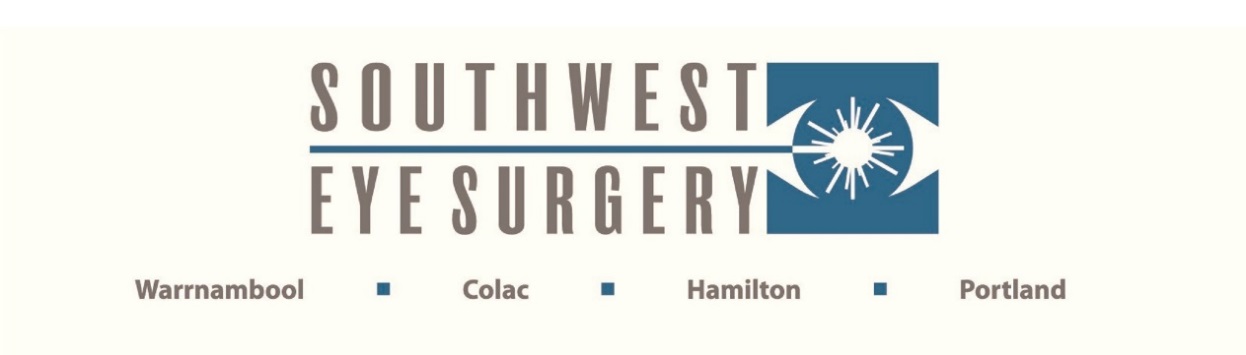 POST OP INSTRUCTIONS FOR SQUINT CORRECTION SURGERYIn a squint correction operation, the muscles of the eye are moved to straighten the eye.On the day after the surgery, the eye will be swollen and difficult to open.  The swelling will take days to settle down and in the meantime there will be a sensation of grittiness, burning and the eye may water profusely.Pain relief in the form of simple analgesia like Panadol should be taken on a four hourly basis if required.You will have been prescribed post-operative eye drops and these should be used as directed.  As the swelling and redness settles, the eye will gradually open and vision will return.  Vision will only return to its previous level.  If the eye is a lazy eye, then you should not expect your vision to improve beyond this point.Important signs to look out for are, if the eye does not move adequately in one direction or if the eye is turned to one side and cannot be made to turn to the straight ahead position.  If either of these occur you should immediately call Dr. Lee’s office and arrange an urgent review.Rarely an infection or haematoma can occur in which case the eye can become increasingly painful or swollen or discharge large amounts of pus.  In this instance, an immediate call to Dr. Lee’s surgery should be made for an urgent review.Contact telephone number is 5562 4488.